Gymnastics for All – 776 Key Steps Competition 2018 Entrance FormHosted by 776 Gymnastics AcademyPlease complete and return this entry form to jack.duggan@british-gymnastics.org Competition detailsClub detailsJudges’ detailsIf you can nominate more qualified judges that would be ideal to support the competition.Coaches’ detailsA minimum of a supervising coach is required per team. BG coaching ratios still apply.Entry payment detailsCost per competing gymnast: £10.00 per gymnastCost per spectator: Note: Spectator fees to be paid upon entry to competition and there is limited seating. Please speak with the competition organiser if you have a large group of spectators attending.	Cost for no allocated judge: £15Please ensure the correct amount is paid upon entry. Without payment, entry will not be counted.Gymnasts’ detailsIf you wish to enter additional gymnasts please complete another entry form.Please list entries in order or level and age e.g. Level 1 – Age 5Thank youWe are looking forwards to seeing you at our event776 Gymnastics AcademyCompetition venue776 Gymnastics Academy776 Gymnastics Academy776 Gymnastics Academy776 Gymnastics AcademyTime:9:30amDate(s):Date(s):30/09/2018Competition organiser:Jack DugganJack Dugganjack.duggan@british-gymnastics.org jack.duggan@british-gymnastics.org Club/Team name:Club contact name and number:Expected/estimated number of spectators:NameMost relevant judging qualificationBG no.Contact no.Emergency contact no.NameGenderBG no.Contact no.Emergency contact no.Supervising coachMust be BG Gold, Joint Gold or Life Member.Supervising coachMust be BG Gold, Joint Gold or Life Member.Supervising coachMust be BG Gold, Joint Gold or Life Member.Supervising coachMust be BG Gold, Joint Gold or Life Member.Supervising coachMust be BG Gold, Joint Gold or Life Member.Assisting coachesMust be BG Silver (if level 1), Gold, Joint Gold or Life Member.Assisting coachesMust be BG Silver (if level 1), Gold, Joint Gold or Life Member.Assisting coachesMust be BG Silver (if level 1), Gold, Joint Gold or Life Member.Assisting coachesMust be BG Silver (if level 1), Gold, Joint Gold or Life Member.Assisting coachesMust be BG Silver (if level 1), Gold, Joint Gold or Life Member.HelpersDon’t require membership but must be accompanied by a named coach (above) at all times.HelpersDon’t require membership but must be accompanied by a named coach (above) at all times.HelpersDon’t require membership but must be accompanied by a named coach (above) at all times.HelpersDon’t require membership but must be accompanied by a named coach (above) at all times.HelpersDon’t require membership but must be accompanied by a named coach (above) at all times.AdultChild (under 16 years)£4.00£4.00BACs transfer:BACs transfer:Name:776 GymnasticsAccount number:24270168Sort code:30 – 91 – 91Reference:776 Key Steps [Club name]Gymnast nameGenderDisabilityD.O.B.BG no.Level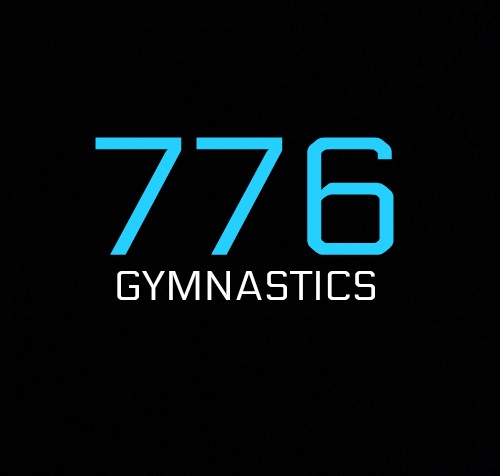 